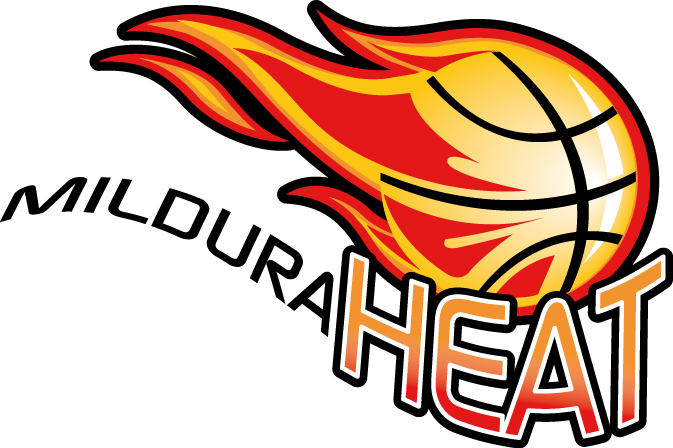      REGISTRATION FORM TO TRY-OUT FOR JUNIOR HEAT 2014/2015Personal Information of Player trying out:Contact DetailsCurrent TeamsPlayer and Parent DeclarationThe information provided above is true and correct.I/We understand that by attending the try-out phase there is no guarantee of selection to represent the Mildura Junior Heat and understand that player selections are conducted by individual coaches under the guidance of the Mildura Junior Heat committee.Dated ……../……../…………………………………………………………Signature of Player…………………………………………………Signature of Parent/GuardianLegal First Name:Surname:Date of Birth:Player Address:Email Address:Mobile Phone No.:Other Phone No.:Parents Names:Current Age GroupCurrent Domestic Team & DivisionHave you played for the Junior Heat previously:If yes to the above question, for which Team & in what year?